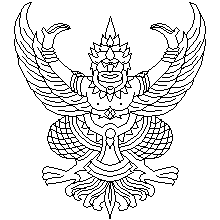          บันทึกข้อความส่วนงาน  ภาควิชา.............................................................คณะเทคนิคการแพทย์ โทร..................................ที่ อว 8393(4)/.............................................................วันที่............................................................................    เรื่อง  ขอขยายระยะเวลาดำเนินโครงการวิจัยเรียน  ประธานคณะกรรมการจริยธรรมการวิจัย	ตามที่ ข้าพเจ้าได้รับการอนุมัติจากคณะกรรมการจริยธรรมการวิจัย ให้ดำเนินโครงการวิจัย เรื่อง..............................................รหัสโครงการ..........................เมื่อวันที่.....................มีผลถึงวันที่...................นั้น	ข้าพเจ้า มีความประสงค์จะขอขยายระยะเวลาดำเนินการวิจัย เนื่องจาก................................................พร้อมนี้ ได้แนบรายงานความก้าวหน้ามาเพื่อประกอบการพิจารณาด้วยแล้ว	จึงเรียนมาเพื่อโปรดพิจารณา							...............................................							(...............................................)							         หัวหน้าโครงการวิจัย